Ո Ր Ո Շ ՈՒ Մ սեպտեմբերի  2019 թվականի   N        -Ա ԿԱՊԱՆ ՀԱՄԱՅՆՔԻ ՂԵԿԱՎԱՐԻ 2018 ԹՎԱԿԱՆԻ ԴԵԿՏԵՄԲԵՐԻ 26 -Ի                      ԿԱՊԱՆ ՀԱՄԱՅՆՔԻ ԱՐԾՎԱՆԻԿ ԳՅՈՒՂԻ 5-ՐԴ ՓԱԿՈՒՂՈՒ ԹԻՎ 3 ՀԱՍՑԵՈՒՄ ԳՏՆՎՈՂ ՈՒՍՈՒՑՉԻ ՇԵՆՔԻ/ՏԱՆ/ՍՊԱՍԱՐԿՄԱՆ 0.05708 ՀԱ ԲՆԱԿԱՎԱՅՐԵՐԻ ՆՇԱՆԱԿՈՒԹՅԱՆ ՀԱՍԱՐԱԿԱԿԱՆ ԿԱՌՈՒՑԱՊԱՏՄԱՆ ՀՈՂԱՄԱՍԻ, ՈՒՍՈՒՑՉԻ ՇԵՆՔԻ ԳՈՐԾԱՌՆԱԿԱՆ ՆՇԱՆԱԿՈՒԹՅՈՒՆՆԵՐԸ ՓՈՓՈԽԵԼՈՒ ԵՎ  ՆՈՐ ՀԱՍՑԵ ՏՐԱՄԱԴՐԵԼՈՒ  ՄԱՍԻՆ  ԹԻՎ 1118-Ա ՈՐՈՇՄԱՆ ՄԵՋ ՓՈՓՈԽՈՒԹՅՈՒՆ ԿԱՏԱՐԵԼՈԻ ՄԱՍԻՆ Ղեկավարվելով «Տեղական ինքնակառավարման մասին» Հայաստանի Հանրապետության օրենքի 35-րդ հոդվածի 24)-րդ կետով, «Նորմատիվ իրավական ակտերի մասին» ՀՀ օրենքի 33, 34-րդ հոդվածներով. ո ր ո շ ու մ ե մ1.Կապան  համայնքի ղեկավարի 2018 թվականի դեկտեմբերի 26-ի Կապան համայնքի Արծվանիկ գյուղի 5-րդ փակուղու թիվ 3 հասցեում գտնվող ուսուցչի շենքի /տան/ սպասարկման 0.05708 հա բնակավայրերի նշանակության հասարակական կառուցապատման հողամասի, ուսուցչի շենքի գործառնական նշանակությունները փոփոխելու և նոր հասցե  տրամադրելու մասին թիվ 1118-Ա որոշման մեջ  կատարել հետևյալ փոփոխությունը` որոշման 2-րդ կետում բնակելի տուն օգտագործելու բառերը փոխարինել բնակարան օգտագործելու   բառերով: 			2.Սույն որոշումից բխող գործառույթներն իրականացնել օրենսդրությամբ սահմանված կարգով:ՀԱՄԱՅՆՔԻ ՂԵԿԱՎԱՐ                           ԳԵՎՈՐԳ ՓԱՐՍՅԱՆ 2019թ. սեպտեմբերի 
   ք. Կապան
ՀԱՅԱՍՏԱՆԻ ՀԱՆՐԱՊԵՏՈՒԹՅԱՆ ԿԱՊԱՆ ՀԱՄԱՅՆՔԻ ՂԵԿԱՎԱՐ
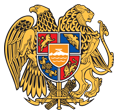 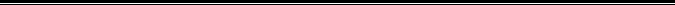 Հայաստանի Հանրապետության Սյունիքի մարզի Կապան համայնք 
ՀՀ, Սյունիքի մարզ, ք. Կապան, +374-285-42036, 060521818, kapan.syuniq@mta.gov.am